I hope you enjoy the fun maths activities that you can do around the house and in the garden. Have fun!From Mrs PMug Cake Recipe- Find an adult to help youIngredients4 table spoons self-raising flour4 table spoons caster sugar2 table spoons cocoa powder1 medium egg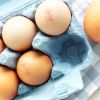 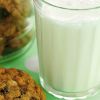 3 table spoons milk3 table spoons vegetable oil or sunflower oila few drops of vanilla essence or other essence (orange or peppermint work well)2 table spoons chocolate chips, nuts, or raisins etc (optional)Add 4 tbsp self-raising flour, 4 tbsp caster sugar and 2 tbsp cocoa powder to the largest mug you have (to stop it overflowing in the microwave) and mix.Add 1 medium egg and mix in as much as you can, but don't worry if there's still dry mix left.Add the 3 tbsp milk, 3 tbsp vegetable or sunflower oil and a few drops of vanilla essence and mix until smooth, before adding 2 tbsp chocolate chips, nuts, or raisins, if using, and mix again.Centre your mug in the middle of the microwave oven and cook on High for 1½ -2 mins, or until it has stopped rising and is firm to the touch.Measuring fun1).Get a wooden spoon.Go into the garden and find 6 things shorter than it.Measure them all. List your items and how long they are. Pick 3 items, if added together, how long would they all be? Find the difference between the shortest and longest item. (remember find the difference is taking away). 2). Find something bigger and smaller than your foot and draw them. 3). Find 2 different sized bowls and fill with water.Find a cup.How many cups do they take to empty them?If added together, how many cups of water do they both hold? 4). Using your wooden spoon measure the following:-The height of a tableHeight of a chairThe height of your bedThe height of your cookerThe height of the bathroom sinkList them and record how long each item is in spoons.Put them into height order.What’s the difference between the cooker and your bed? (Remember find the difference is taking away)5). Using your wooden spoon measure yourself (with a helper).Can you find something in the house or garden the same height as you? Draw it if you find it. Measure your helper with your spoon.What is the difference between you both?6). Find something in your cupboard that has the following written on it:-1kg500g300g2kg1L500mlWhat other weights and measures did you find? Add them to your list.7). Get an apple and weigh it.Can you find anything else that weighs the same as your apple? Can you record the things that you found onto a piece of paper?8). Draw around your hand on squared paper. Count how many full squares there are on the inside of the drawing. How many squares big is your hand? Do the same for your foot. 9). How many stairs does your house have? How many would you have if you halved them?How many would you have if you doubled them?10). How many legs are in your house?How many would there be if you doubled them?How many would there be if you halved them?11). How many wheels (cars, bikes or other) belong to your family?How many would you have if you doubled them?How many would you have if you halved them?12). How many chairs are in your house?How many would there be if you doubled them?How many would there be if you halved them?